The Commonwealth of MassachusettsExecutive Office of Health and Human ServicesDepartment of Public HealthOffice of Emergency Medical Services67 Forest Street, Marlborough, MA 01752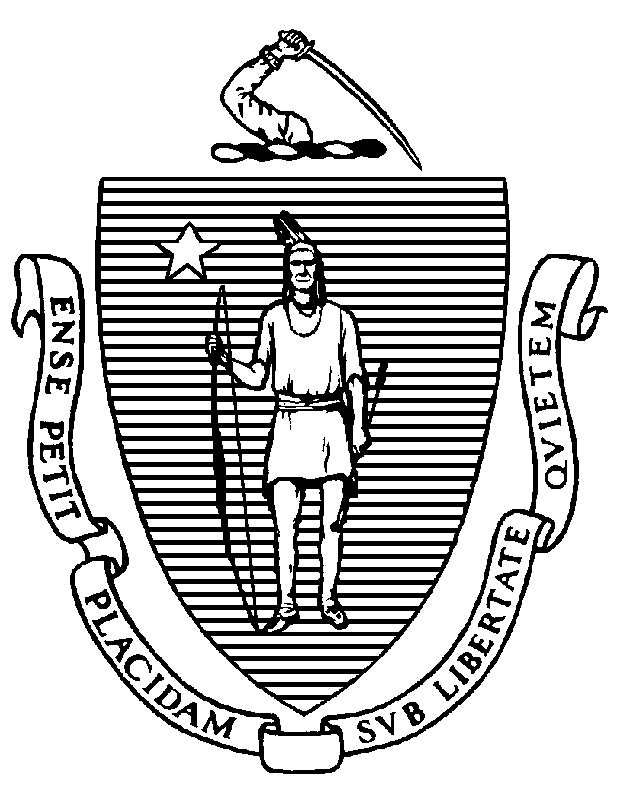 ADVISORY 21-09-02TO:        Massachusetts Licensed Ambulance Service; Ambulance Manufacturers,               Dealers and Purchasers of Ambulance Vehicles Used in MassachusettsFROM:   Susan Lewis, Director	DATE:   September 20, 2021; updated September 20, 2023RE:         Proof of Certification and Testing Data to Obtain Massachusetts Ambulance Certification______________________________________________________________________________Due to the national shortage of microprocessors for vehicles, affecting ambulance vehicle availability, which became acute after Advisory 20-12-01 was issued, the Massachusetts Department of Public Health (the Department) is suspending Advisory 20-12-01 for 36 months from the original date of this Advisory. During this time, Advisory 20-12-01 is not in effect. In the interim, the Department will look for the following documentation for all new, used, remounted or replacement Class I and II ambulances, in addition to the original placards or stickers from the original manufacturer, for remounted vehicles. For remounted vehicles, the Department will only certify these manufacturers, Registered Remounters – Ground Vehicle Standard, as remount facilities, as they are registered as meeting the Ground Vehicle Standard (GVS).      A. Star of life / U.S. GSA KKK-A-1822-F certification     B. Electrical load tests     C. Weight / Payload Certification      D. Suction test     E. Oxygen test     F. Ambulance preparation package on chassisIf the Department has any questions about any of this documentation, the Department may request additional verifications. The Department strongly recommends that remounted ambulances with lap belts for the EMS personnel in the patient compartment of the ambulance be retrofitted and brought up to current U.S. GSA KKK-A-1822-F specification standards, with four-point harnesses. The Department also strongly recommends that services include a term requiring an OEMS predelivery inspection in their contract with any Final Stage Ambulance Manufacturer (FSAM), whenever ordering a new or remounted ambulance.Ambulance services or their vehicle’s FSAM or dealers may direct any inquiries regarding these documents to, OEMS, Ambulance Regulation Program, at the address above, or by email, to oems.ambulance@mass.gov.